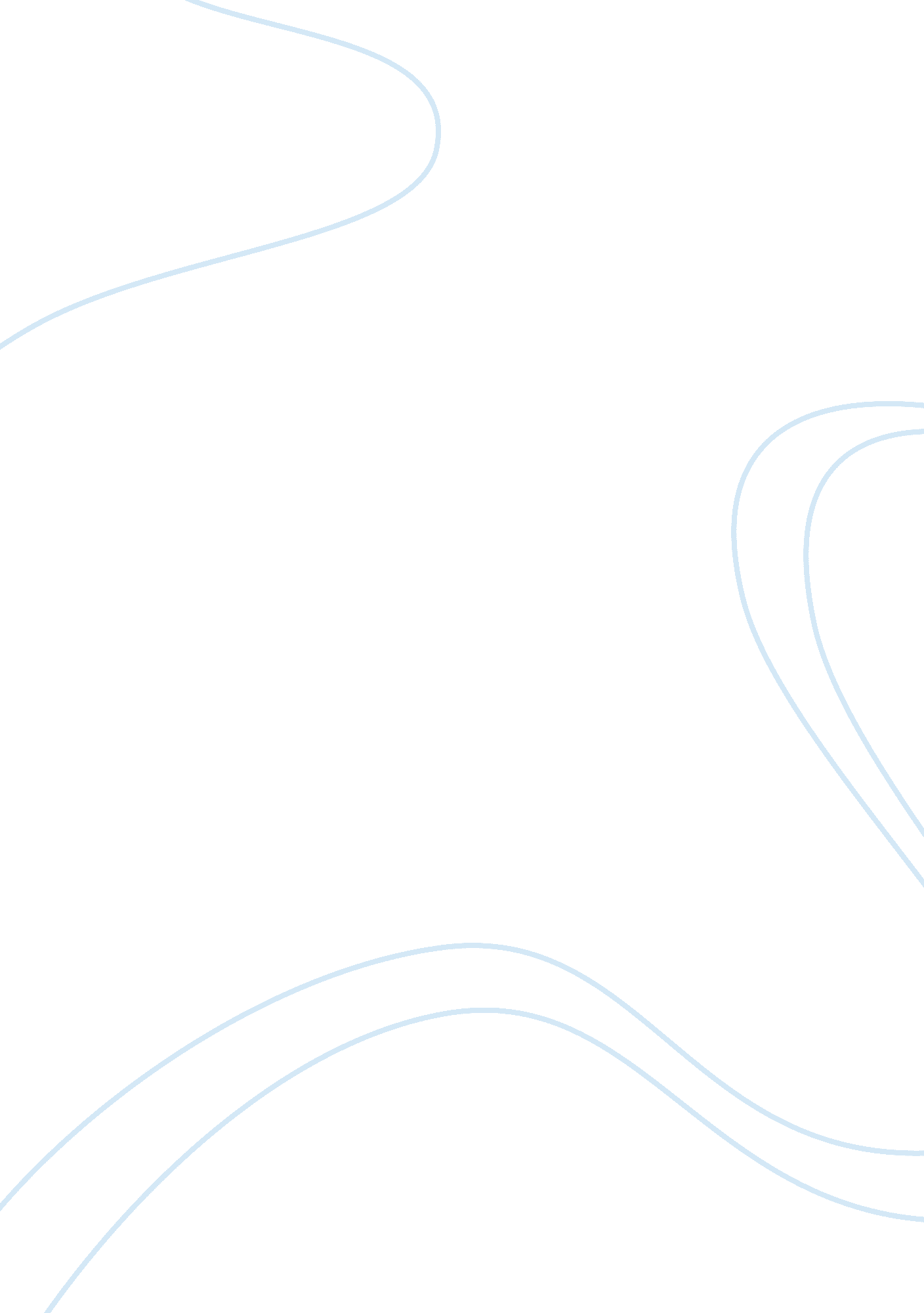 Community and public health nursing: promoting the public's health (8th edition) ...Health & Medicine, Nursing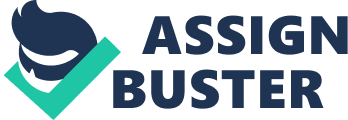 Question 1. Which of the following ments about confidentiality, privacy, and discrimination is the most accurate? a. It is permissible for a community health nurse to reveal the name and any other personal health information of a person who has a communicable disease to the public health authorities. 
b. 
It is permissible for a CHN to tell the contacts of a person who is infected with a communicable disease they have been exposed to and the name of the source. 
c. 
Only the identity of the index case of  a communicable disease needs to be protected. 
d. 
It is permissible for any health care provider to report any cases of known or suspected communicable disease to the news media. 
0. 2 points 
Question 2 
1. The CHN is preparing a report for an in-service education program relating to Healthy People 2020 and environmental health.  Which of the following should be included in this report? 
a. 
The document provides instructions for persons in the community regarding how to protect their own health. 
b. 
The agency that prepared this iniative is the World Health Organization. 
c. 
The document provides guidance for nurses to identify targets for health. 
d. 
The United Nations wants to incorporate Healthy People 2020 into world health initiatives. 
0. 2 points 
Question 3 
1. A family member has developed tuberculosis (TB) and the remainder of the family members are indergoing tuberculosis skin testing to determine their status.  The nurse assess the indrrations and determines that a family member with which size induration is positive for TB? 
a. 
2 mm 
b. 
3 mm 
c. 
3 mm 
d. 
5 mm 
0. 2 points 
Question 4 
1. After a CHN implements an educational program for a local community group about food safety, which statement indicates that the teaching was successful? 
a. 
" Handwashing is unnecessary if we use gloves." 
b. 
" After cooking the meat, we should put it on a different platter than the one we used for the raw meat." 
c. 
" If we peal the carrots, we do not have to wash them before eating." 
d. 
" Potato salad can be left out for 3 to 4 hours because of the preservatives used. 
0. 2 points 
Question 5 
1. When applying the epidemiologic triad model to a communitys plan of care, which of the following would the community health nurse address? 
a. 
Health, illness, and injury 
b. 
Host, agent, and the environment. 
c. 
Incidence, prevalence, and case fatalilty 
d. 
Immunity, causation, and risk 
0. 2 points 
Question 6 
1. Which of the following are important contributions made by Lillian Wald to the profession of public health nursing? 
a. 
Promoting the use of birth control. 
b. 
Creation of home nursing services in London, marking the beginning of district nursing in the 1860s. 
c. 
Demonstrating the effectiveness of placing school nurses in public schools to reduce absenteeism and improve follow-up of problems identified in school children. 
d. 
Providing rural " frontier nursing" to serve mountain families in Kentucky. 
0. 2 points 
Question 7 
1. A CHN is engaging in assurance activities.  Which of the following would best explain these activities? 
a. 
Gathering and analyzing information that will affect the health of the people to be served. 
b. 
Providing leadership in facilitating community groups towards meeting their needs, often involving changes in existing laws. 
c. 
Being inolved in activities to make certain that necessary services are being provided to the community. 
d. 
Accessing relevant data that enable identification of strengths, weaknessess, and needs within the community. 
0. 2 points 
Question 8 
1. The following is an infectious agent that could be used as a weapon of bioterrorism: 
a. 
Malaria 
b. 
Legionaires disease 
c. 
Ebola 
d. 
Smallpox 
0. 2 points 
Question 9 
1. The CHN observes an increase in the development of multidrug-resistant TB.  The nurse understands that  a major reason for this occurrence for individual clients would most likely be 
a. 
political and social response t decllining rates of TB over the past decade. 
b. 
a premature sense that TB has been defeated. 
c. 
a reduction in funding for surveillance and research. 
d. 
noncompliance with the therapy for the full recommended period. 
0. 2 points 
Question 10 
1. Which of the following statements about the importance of the role of collaborator is true? 
a. 
It is best for Community health nurses to focus on what they, as nurses, can do for their clients. 
b. 
Community health nurses frequently practice in isolation. 
c. 
Community health nurses must assert themselves as the most powerful person on the health care team to ensure each clinet receives services that are necessary. 
d. 
Successful community health practices depend on multidisciplinary collegiality and leadership. 
0. 2 points 
Question 11 
1. While providing care to a community group, a CHN nurse provides culturally sensitive care by avoiding which of the following? 
0. 2 points 
Question 12 
1. Which of the following best differentiates the home setting for community health nursing from other settings? 
a. 
Technologically advanced care is unavailable. 
b. 
The client is viewed within his/her environment. 
c. 
The home is being used less frequently today. 
d. 
The nurse acts primarily as an educator. 
0. 2 points 
Question 13 
1. A CHN is presenting a program of hepatitis prevention and risk reduction to a local community group.  The nurse determines that the group has understood the program when they identify which method as the major mode of transmission for Hepatitis B? 
a. 
Exposure to contaminated blood 
b. 
Airborne droplet nuclei 
c. 
Infected rodents, such as mice and rats 
d. 
Oral-fecal route 
0. 2 points 
Question 14 
1. A group of community health nursing students design a health education program for a group of pregnant teens that includes teaching nutrition during pregnancy, demonstrating helpful exercises, and discussing their concerns.  This is an example of the following: 
a. 
Rehabilitation 
b. 
Evaluation 
c. 
Health Promotion 
d. 
Treatment of disorders 
0. 2 points 
Question 15 
1. When working with immigrant groups in community health care, which of the following would be least appropriate for the CHN to do? 
a. 
Develop educational programs to correct misconceptions. 
b. 
Permit ample time for interviewing to allow time to evaluate beliefs. 
c. 
Assume that the client has a basic understanding of health issues. 
d. 
Ensure an appropriate interpreter for communication if needed. 
0. 2 points 
Question 16 
1. When reviewing the trends in communicable diseases for a county, the CHN notes that there was an incresed incidence of Lymes disease.  The nurse develops a plan for prevention and control integrating the understanding that this disease is most likely transmitted by which mode? 
a. 
Airbourne 
b. 
Vector 
c. 
Vehicle-boune 
d. 
Direct 
0. 2 points 
Question 17 
1. Which of the following would the CHN identify as a key component of the host? 
a. 
Inherent resistance 
b. 
Antigenicity 
c. 
Infectivity 
d. 
Virulence 
0. 2 points 
Question 18 
1. Which of the following is an example of an ambulatory service setting? 
a. 
Family planning clinic 
b. 
Local pre-school 
c. 
Halfway house 
d. 
Continuing care center 
0. 2 points 
Question 19 
1. Which of the following statements about the role of the educator with the framework of public health nursing functions is true? 
a. 
The educator role has the potential for finding greater receptivity and providing higher-yield results. 
b. 
The publics higher level of health consciousness hinders the educators role. 
c. 
People are unable to recognize the value of health and are not well motivated to achieve higher levels of wellness.. 
d. 
It is only possible for a nurse to reach a limited number of persons. 
0. 2 points 
Question 20 
1. The CHN is preparing a presentation for a group of nursing students about the societal influences on the development of community health nursing.  Which factor should the nurse include that have influenced the growth of community health nursing? 
a. 
Access to education is lilmited to a privileged few. 
b. 
The recognition that one single agent could be considered a cause of illness. 
c. 
Consumer demand for quality services coupled with community health nurses provision of holistic care. 
d. 
There is an increase in the number of men/women entering nursing because of high pay in the area of community health nursing. 
0. 2 points 
Question 21 
1. Which of the following nurses openly defied a law that she saw as unjust and eventually resulted in the formation of The International Planned Parenthood Federation? 
a. 
Lillian Wald 
b. 
Margaret Sanger 
c. 
Florence Nightingale 
d. 
Mary Brewster 
0. 2 points 
Question 22 
1. The three main approaches to the tertiary prevention of communicable disease include which of the following? 
a. 
Care and treatment, isolation and quarantine, and safe handling and control of infectious wastes. 
b. 
Case and contact investigation, notification, and immunization 
c. 
Screening, immunization, and isolation and quarantine. 
d. 
Education, immunization and screening 
0. 2 points 
Question 23 
1. A prospective nursing student is interested in working in community health nursing after graduation.  What type of education is the most appropriate for this student to choose? 
a. 
Graduate degree 
b. 
Diploma program 
c. 
Associate Degree 
d. 
Baccalaureate degree 
0. 2 points 
Question 24 
1. Which of the following is a component of acid rain? 
a. 
Chlorine 
b. 
Nitric acid 
c. 
Carbon monoxide 
d. 
Radon 
0. 2 points 
Question 25 
1. A CHN implements a plan of care that combines aromatherapy and acupuncture with medication therapy and surgery.  The nurse is applying which of the following? 
a. 
Integrated health care 
b. 
Folk medicine 
c. 
Holistic health care 
d. 
Herbalistic health care 
0. 2 points 
Question 26 
1. When reporting the identification a communicable disease and the need for investigation which of the folloiwng must be notified first? 
a. 
Center for Disease Control (CDC) 
b. 
National Reported Disease lilst 
c. 
State Health Department 
d. 
Local health department 
0. 2 points 
Question 27 
1. A CHN is interviewing for employment.  The interviewer describes some of the typical activities that the nurse would be involved in, such as making home visits to families, holding immunization clinics for infants and children, and setting up flu-shot clinics for elders.  The interviewer is describing which role? 
a. 
Clinician 
b. 
Educator 
c. 
Advocate 
d. 
Manager 
0. 2 points 
Question 28 
1. The CHN is developing a plan of primary prevention activities.  Which of the following might the nurse include? 
a. 
Working with a group testing water samples for contamination. 
b. 
Participating in cholosterol screening programs at health fairs. 
c. 
Providing skin testing for tuberculosis for children over 1 year of age. 
d. 
Encouraging older adults to install safety devices in the bathroom. 
0. 2 points 
Question 29 
1. As a CHN, you overhear a colleague say, " I dont understand why the Yangs take their young teenage daughters to the Hmong New Year celebration and then play those match-making games.  The girls meet boys every day at school and are too young to be looking for husbands."  Which of the following would be the most appropriate response? 
a. 
" The Yangs are very different from us; maybe in time we can convince them that their practices are not right." 
b. 
" Every culture has its differences; I think it is valuable that the Yangs are keeping their cultural practices alive." 
c. 
" I feel sorry for those girls; they must feel funny in those cultural costumes.  Lets talk to the parents and tell them how teens in America feel about such things." 
d. 
" I know what you mean, I was thinking the same thing.  You wouldnt catch me doing something similar with my teens." 
0. 2 points 
Question 30 
1. In discussing the worldwide distribution of AIDS, what term is used to describe this situation? 
a. 
Pandemic 
b. 
Pathogenicity 
c. 
Endemic 
d. 
Epidemic 
0. 2 points 
Question 31 
1. Which of the following is the most accurate concept of community? 
a. 
A community is a collection of people who share some important features of their lives.  They may or may not know each other. 
b. 
Community members live in the same geographic location. 
c. 
Community members are biologically related. 
d. 
A community is made up of people who do not necessarily interact with one another and do not necessarily share a sense of belonging to that group. 
0. 2 points 
Question 32 
1. Which of the folling is an example of primary prevention in the spread of a communicable disease? 
a. 
Immunization 
b. 
Partner notification 
c. 
Isolation 
d. 
Screening 
0. 2 points 
Question 33 
1. A CHN is working with the local health departments to educate citizens about the effects of radon exposure and its link to possible illness.  Which of the following would the nurse identify as being a major health concern associated with radon? 
a. 
diarrhea 
b. 
cardiovascular disease 
c. 
skin cancer 
d. 
lung cancer 
0. 2 points 
Question 34 
1. While visiting a familys home, the CHN finds out that the two children in the home were exposed to chickenpox.  Assessment of the children reveals no signs of fever or lesions.  The nurse determines that the children may be in which stage of the disease? 
a. 
Clinical disease 
b. 
Subclinical disease 
c. 
Resolution 
d. 
Susceptibility 
0. 2 points 
Question 35 
1. Which of the following statements is an accurate description of the characteristic shared by all cultures? 
a. 
A persons culture is an interrelated and interdependent web of ideas and practices. 
b. 
In order to describe a persons cultures culture, it is necessary to describe each trait independently. 
c. 
A persons culture is genetically inherited. 
d. 
Aspects of a persons culture are best described as unrelated to other aspects of the persons culture. 
0. 2 points 
Question 36 
1. The nurse is examining the possibility that multiple factors are involved in the development of a disorder.  The nurse is applying which of the following? 
a. 
Web of causation 
b. 
Chain of causation 
c. 
Temporality 
d. 
Strength of Association 
0. 2 points 
Question 37 
1. Which of the following statements is true about the consequences of biologic terrorism with anthrax? 
a. 
Most adults are immune to anthrax due to routine immunization. 
b. 
Anthrax is usually spread by person to person contact. 
c. 
Anthrax is globally eradicated and therefore does not present a problem. 
d. 
As many as one in five persons who become ill with cutaneous andthrax die and inhalation anthrax can cause death in 3 to 5 days. 
0. 2 points 
Question 38 
1. Which of the following descriptions about community health nursing is true? 
a. 
The client should be encouraged to reach out to the nurse. 
b. 
Tertiary prevention is the priority of community health nursing. 
c. 
The community health nurse should tell the client what she/he sees as the problem and then work with the client in addressing that problem. 
d. 
The CHN should work with the client as an equal partner. 
0. 2 points 
Question 39 
1. When fulfilling the function of assessment, which of the following would be most important for the community health nurse to do? 
a. 
Gather appropriate information. 
b. 
Secure the trust of the client. 
c. 
Interact with key community leaders. 
d. 
Use of a variety of assessment tools. 
0. 2 points 
Question 40 
1. When working in the communtiy, the CHN adopts the teaching plan to ensure that the population understands the basic information provided to address which of the following? 
a. 
Self-care 
b. 
Health Disparities 
c. 
Episodic needs 
d. 
Health literacy 
0. 2 points 
Question 41 
1. Which of the following would the CHN first do in making an ethical decision in his/her practice? 
a. 
Clarify ones values 
b. 
Engage in critical thinking 
c. 
Identify isolated values 
d. 
Choose a value 
0. 2 points 
Question 42 
1. During a community program about food safety, a participant asks, " I know it is important to use safe food practices to avoid microbial contamination, but what other possible risks are there with our food supply?"  Which response by the nurse would be most appropriate? 
a. 
" Nothing is more of a problem than food-bourne illness." 
b. 
" Risks occur only at food production and not handling or consumption." 
c. 
" Radiating food is something that really doesnt occur in the United States." 
d. 
" A recent concern has been raised about genetically modified foods being marketed." 
0. 2 points 
Question 43 
1. The concept of " upstream thinking" may be defined as 
a. 
identification of the root causes of disease and the manufacturers of illness. 
b. 
explores the relationship between energy depletion and health. 
c. 
Collorative efforts made to see that ecological needs of the community are addressed. 
d. 
ecological principles that examine the interactions and relationships between living organisms and their environments. 
0. 2 points 
Question 44 
1. Which of the following is true about prevelance? 
a. 
Prevalence is the number of new cases of a disease or health condition. 
b. 
Prevalence refers to all of the people with a particular health condition existing in a given population at a given point in time. 
c. 
When determining if a disease is endemic, the statistic that is most helpful is prevalence. 
d. 
Prevelance can be determined through evidenced based practice. 
0. 2 points 
Question 45 
1. A public health nurse is facing an ethical dilemma.  Which question should the nurse consider first when deciding how to resolve the dilemma? 
a. 
" What are the consequences of each alternative courses of action?" 
b. 
" What are the alternative courses of action?" 
c. 
" What exactly is the ethical dilemma?" 
d. 
How should this dilemma be soved?" 
0. 2 points 
Question 46 
1. Which of the following statements made by a student would the nurse educator recognize as evidence that a student understands the health continuum? 
a. 
The term health is limited to the individual. 
b. 
Treatment of acute conditions reflects the current focus of health care. 
c. 
Illness refers to a state of being relatively unhealthy. 
d. 
The distinction between health and illness is well demarcated. 
0. 2 points 
Question 47 
1. A CHN is explaining the chain of causation to a family that includes a child who has developed Lyme disease.  The nurse correctly describes the opening in the childs skin cause by the tick bite as the 
a. 
Reservoir 
b. 
host 
c. 
Mode of transmission 
d. 
Portal of entry 
0. 2 points 
Question 48 
1. Which of the following would a community health nurse identify as a community of common interest? 
a. 
The global community. 
b. 
Small rural town in a western state. 
c. 
National professional organization. 
d. 
Counties addressing water polution 
0. 2 points 
Question 49 
1. Which of the following actions by the CHN exemplifies the societal influence of causality on the practice of community health nursing? 
a. 
Using computer based education programs for cllient education. 
b. 
Developing a plan to address the rapid increase in the older adult population. 
c. 
Engaging in video conferencing to share research findings. 
d. 
Identifying multiple factors associated with promoting wellness. 
0. 2 points 
Question 50 
1. An instructor is reviewing the evolution of environmental health and the development of various agencies designed to protect health.  As part of the review, the instructor includes the Environmental Protection Agency (EPA), describing its primary goal as which of the following? 
a. 
Protect occupational safety and health. 
b. 
Monitor food and drug production and availability. 
c. 
Set standards and monitor and enforce environmental protection. 
d. 
Identify and address world health issues. 
0. 2 points 
Question 51 
1. The role of the beginning professional nurse includes all the following except 
a. 
Reimburser 
b. 
Manager 
c. 
Coordinator 
d. 
Provider 
0. 2 points 
Question 52 
1. What is the most important reason for the nurse to conduct a cultural assessment? 
a. 
To meet the nurses professional learning needs. 
b. 
Because understanding the values, beliefs, and practices of a designated cultural group is critical to effective nursing care. 
c. 
Because there is usually some culturally based reason that causes cllients to engage in or avoid certain activities. 
d. 
Because it is often assigned by the nurse manager. 